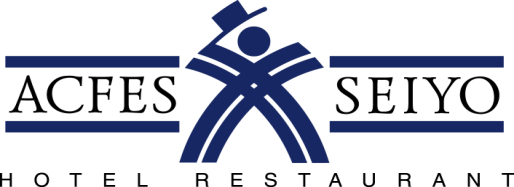 690048, Россия, г. Владивосток, пр-т	 100-лет Владивостоку, 103 тел.: (423) 2319-000, 2318-765; Fax:(423)2319-009;E-mail: aseiyo@mail.ru, Net address: www. acfes-seyio.ruСтоимость проживания в отеле «Акфес-Сейо»Все цены указаны с завтракомПредусмотрены скидки корпоративным клиентам и участникам мероприятий.Для удобства клиентов в отеле действуют тарифы:«Пансион» (включает завтрак и ужин)«Полный пансион» (включает завтрак, обед и ужин)* Отель «Акфес-Сейо» оставляет за собой право корректировать стоимость услуг проживания.НомерПло-щадьКол-воПериодС 01.11.2016по 30.11.2016ПериодС 01.11.2016по 30.11.2016Период с01.12.2016по 31.03.2017Период с01.12.2016по 31.03.2017НомерПло-щадьКол-во1чел.2 чел.1чел.2чел.SINGLE(одноместный)74100-3700-TWIN A(двухместный double bed )45700590051005500TWIN B (двухместный стандартный twin bed)34 кв. м12-5600-5200KING(двухместный king size bed)34 кв. м105100530049005300DE LUXE(двухместный двухкомнатный)196001010091009600ROYAL LUXE(двухкомнатный номер высшей категории)85кв.м413700147001270013700